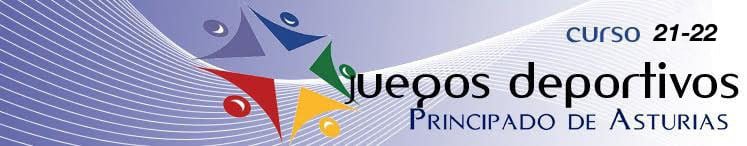 TENIS DE MESA – MODALIDAD INDIVIDUALAlevín Femenina1-Claudia Perez (Francisco Fernandez González).2-Lola Uria (Manuel Ángel Iglesias)3-Julia Fernández (Padre Galo, Luarca)3-Briseida Torres (San Miguel de Trevías, Trevías)Alevín Masculina1-Saúl García (Marcelo Gago)2-Simón Suárez (CRA Castrillón)3-Pablo Cordero (Santo Ángel, Avilés)3-Adrián Crespo (La Atalaya, Gijón)Infantil Femenino1-Paula Escribano (IES Isla de Deva).2-María Riestra (Magdalena, Avilés)3-Ángela Pastrana (Santo Ángel, Avilés)3-Verá Corral (IES Isla de Deva)Infantil Masculino1-Ángel Dopico (IES Carmen y Severo Ochoa, Luarca) 2-Lucas Bances (IES San Vicente, Gijón) 3-Álvaro Dopazo (IES Nº5, Avilés) 3-Saúl González (IES  Cristo del Socorro, Gozón)Cadete Femenino1-Adriana Belver (IES  Corvera)2-Carmen Calle (IES Virgen de la Luz)3-Carla Sánchez (IES Carreño Miranda, Avilés) 3-Inés Cimadevilla (IES Del Piles)Cadete Masculino1-Pelayo Escribano (IES Isla de Deva)2-Daniel Martínez (IES Carreño Miranda, Avilés) 3-Hugo González (IES Cristo del Socorro, Avilés) 4-Alex Elefterescu (IES La Magdalena, Avilés